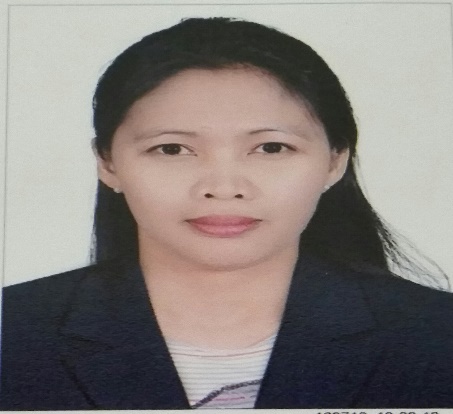 ROSSANAROSSANA.332558@2freemail.com  OBJECTIVE:	To be able to join in a company that will enhance my knowledge and skill through professional growth.EMPLOYMENT BACKGROUND	Isettan Supermarket					Feb. – June 2003	Araneta Ave., Cubao Quezon City	Encoder	Cherry Foodarama Supermarket				March – Jan. 2003	Congressional Ave., Quezon City	Cashier/Costumer Service	Jollibee Corp.						Nov. – Feb. 2002	East Avenue, Quezon City	Counter Crew	Compex.Com						Feb. – July 2001	Robinsons Galleria, Ortigas	Cashier/Sales Clerk	SM Homeworld Corp.					July – Dec. 2000	SM North Edsa, Quezon City	InvoicerEDUCATIONAL ATTAINMENT	College EducationSchool: AMA Computer Learning Center				Course: Computer Secretarial	School Year: 1998 – 2000	Secondary EducationSchool: SAUYO High School						School Year: 1994 – 1998Primary EducationSchool: Pasong Tamo Elementary School			School Year: 1988 - 1994	PERSONAL INFORMATIONAge: 35 years oldDate of Birth: November 22,1981					Place of Birth: Silay City, Negros OccidentalStatus: MarriedNationality: FilipinoVisa: Husband VisaLicense: UAE Drivers License